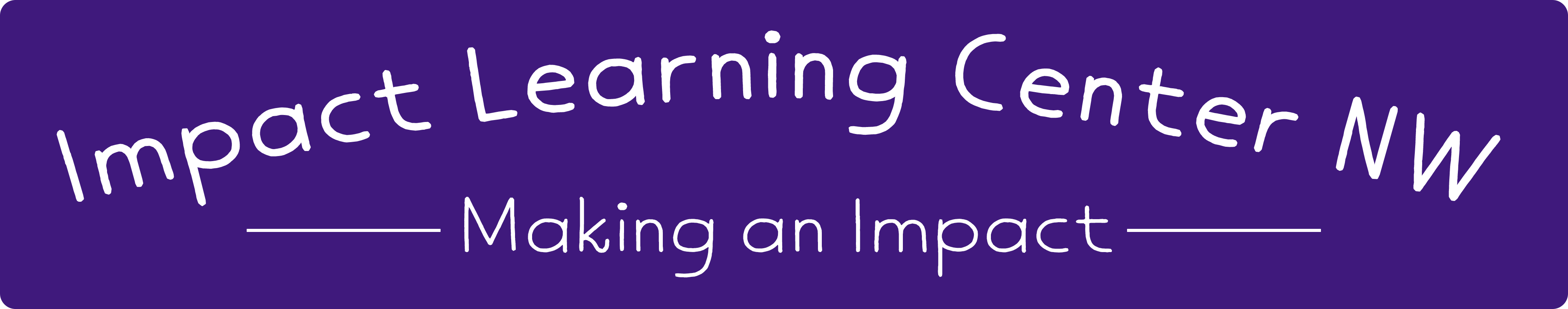                            Registration Form for 2023      PLEASE FILL OUT COMPLETELY (Print)       Student’s Name ________________________________________________ Date of Birth______________  Sex ____________ Address ___________________________ City ________________ Zip____________ Student Cell# _____________________   Age_________BEST daytime phone # you (guardian) prefers to be reached by text/phone:__________________________Estimated entry date: _______________   Current grade _______________School _________________________       Teacher ____________________ Subject _______________       May we contact your child’s teacher? _________________________Custodial parent(s) ________________________________________________________Name ___________________________     Relationship to child ____________________E-mail address ___________________________________________________________Parent’s occupation ____________________________ Workplace _____________________Parent’s occupation ____________________________ Workplace _____________________Workplace phone (emergency use only / parent) _________________________________________Other adults allowed to pick up your child? _______________________ Phone #___________Has your student ever had disciplinary action such as a suspension or expulsion? _______If YES, please give explanation and date?____________________________________________Parent Assist: Login _________________________   Pass Code______________________TURN OVER TO COMPLETE  Impact Learning Center38959 Pioneer Blvd.Sandy, OR  97055www.ImpactLC.net	#503-668-0200Pictures: We take a picture of EVERY student for their files. It’s 1”x 2”*****OPTIONAL*****ILC Photo Release Form Permission to Use Photograph Child’s Name: _____________________________I grant to Impact Learning Center NW, its representatives and employees the right to take photographs of my child: ___________________  in connection with the Impact Learning Center  activities. I authorize Impact Learning Center NW, and transferees to copyright, use and publish the same in print and or electronically. I agree that Impact Learning Center NW may use such photographs of my child with or without their name and for any lawful purpose, including purposes such as publicity, illustration, advertising, and web content.I have read and understand the above: Signature _________________________________ Printed name ______________________________ Date _____________________________________ Or:  I DECLINE ________________________________  Date ___________ 	BILLINGWe require that you pay for your 1s t - 4 sessions & registration fee ($100) at your first session. Total of $360.00 due upon first session. After the 1st - 4 sessions,   PAYMENT at the TIME of SERVICE is expected.We will run your credit card on the day of service, or within the week of service. We will send a receipt once payment has been made. You can pay in advance as well. LATE FEES:30 days past due -  We bill $25.oo  		60 days past due -  We bill $35.oo		 90 days past due -  We bill $45.oo 		 Beyond 90 days, we reserve the right to turn this account over to collections. Fees will continue to bill until 180 days, at which time we charge off the account as a bad debt. We do report to the credit agencies for delinquent accounts. I agree and understand the terms in this registration packet.Signature ______________________________Date _____________We do require a credit card to be on file.	Name exactly as it appears on your card ___________________________Full # __________________________Ex: date ___________  3 digit code on the back _______ your billing zip code_________	We destroy/shred this lower portion with your credit card information, once its been entered into our system. Once entered, we can only see the last 4 digits!Impact Learning CenterMEDICAL RELEASE FORMChild’s Name___________________________  Age __________  Sex ________Parent/Legal Guardian’s Name: _______________________________________Relationship to child: _______________________________________________	Cell Phone ___________________	Home Phone ___________________  PLEASE NOTE WHICH PHONE IS BEST TO USE!	Work  Phone _____________________In emergency, if the person noted above is not available, please contact (in order of preference):Name ______________________________   Relationship to Child_____________Work/Home Phone ____________________  Cell/other _____________________Name ______________________________   Relationship to Child_____________Work/Home Phone ____________________  Cell/other ______________________List ALL known medical conditions, including food allergies, and/or drug allergies.  In addition, include any and all over-the-counter and/or prescriptions drugs taken regularly.  ____________________________________________________________________________________________________________________________________________________________________________________________________________________________________________________________Statement of Consent: 	In the event of an emergency or non-emergency situation requiring medical treatment, I      (parent’s name)_______________________ grant permission for any and all medical and /or dental attention to be administered to my child/children in the event of an accidental injury or illness, until such time as I can be contacted.  This permission includes, but is not limited to, the administration of first aid, the use of an ambulance, and the administration of medical treatment by qualified medical personnel. Signature: ______________________________	Date: _________________Permission to Obtain & Release InformationSchool to Impact Learning – Impact Learning to SchoolToday’s Date: ____________________Name of Student: _____________________________________________________Date of Birth: ___________________________________ Grade: ________________I, the undersigned, hereby request and authorize ______________________________________								(Name of School)and/or teachers and counselors to release information to: Impact Learning Center 38959 Pioneer BlvdSandy Oregon 97055ImpactLC @yahoo.com     or01ImpactLC@gmail.comfor the purpose of educational support, grades, progress reports, IEP, and/or any information that would be helpful in tutoring efforts. ______________________________________________   _____________________Signature of parent / legal guardian				Date______________________________________________   _____________________Printed name of parent / legal guardian				Date